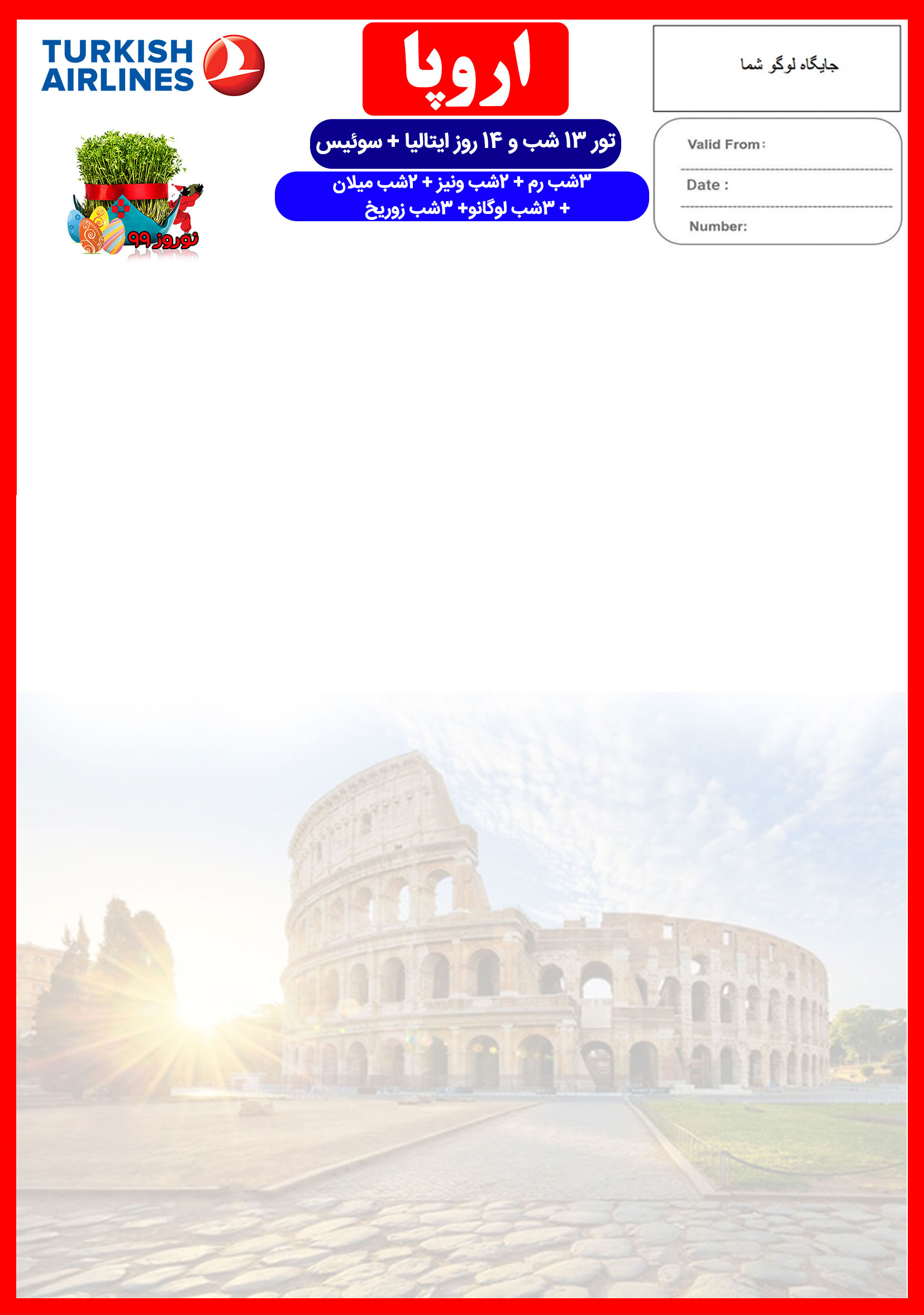 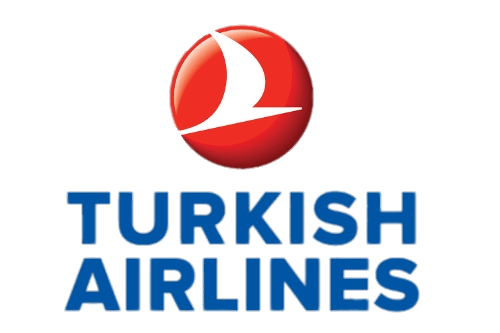 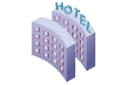 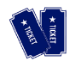 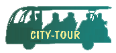 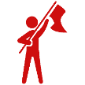 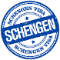 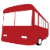 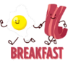 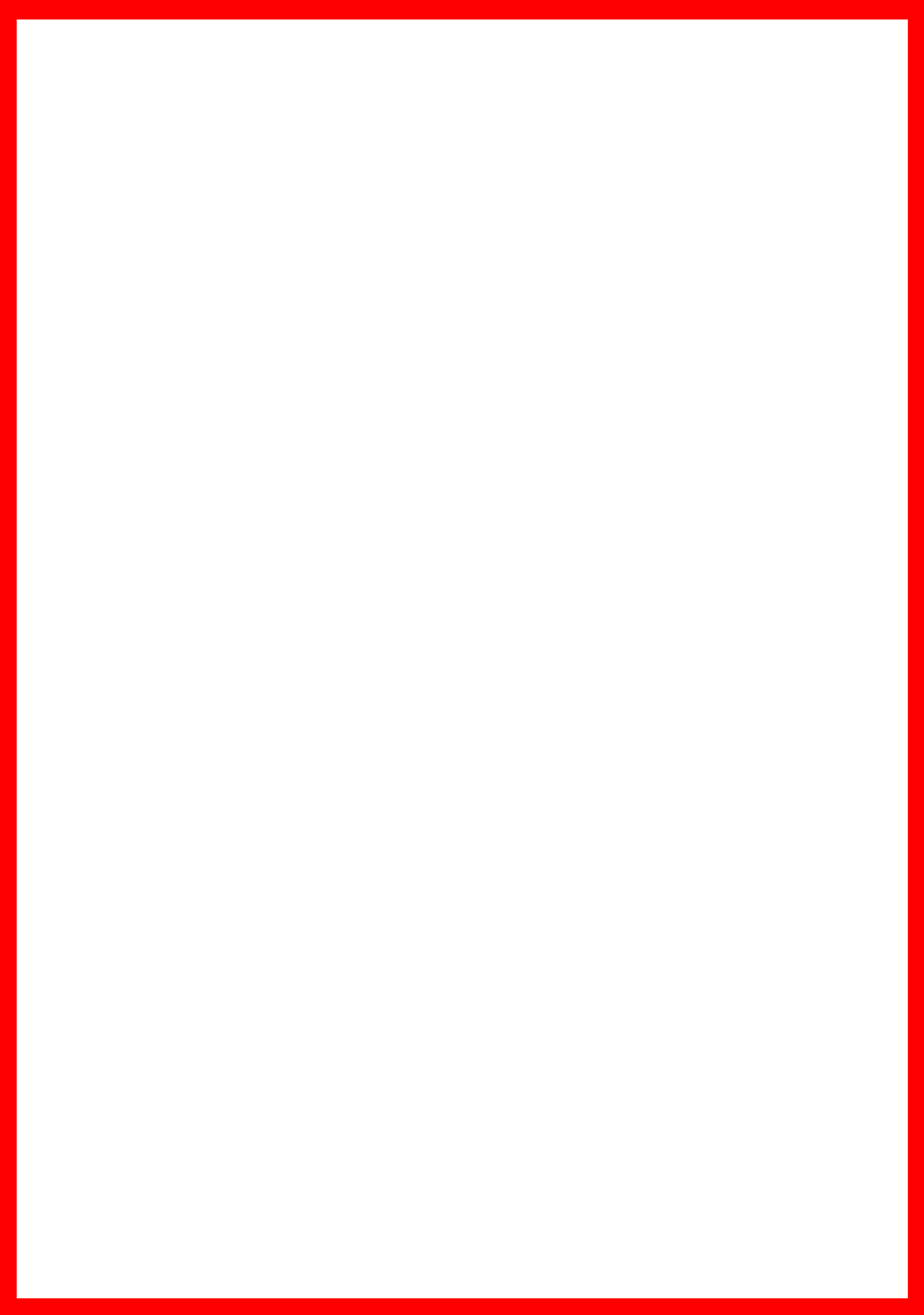 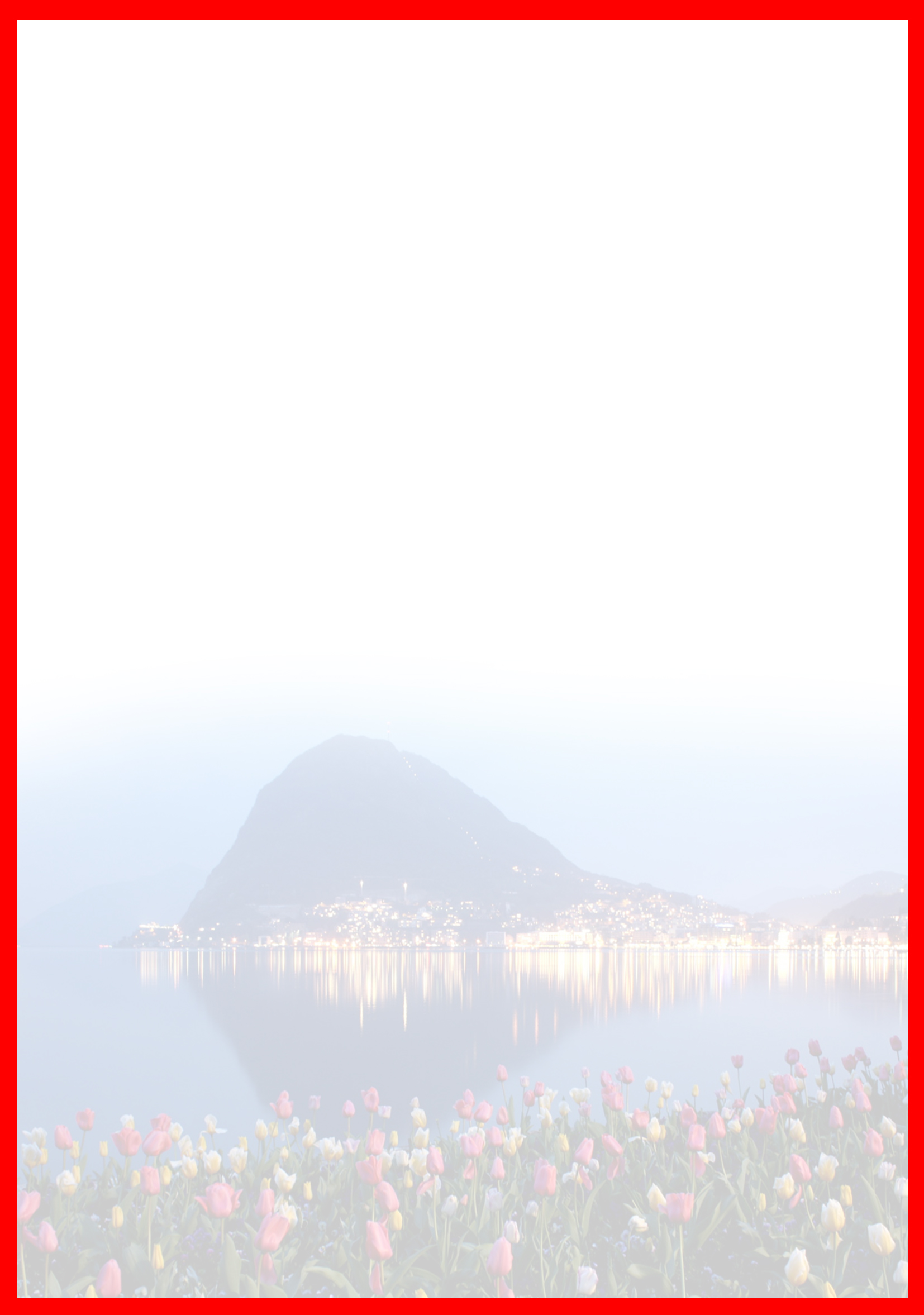 هتلدرجهشهرتعدادشبنفر در اتاق دو تخته (نفر اضافه)نفر در اتاق یک تختهکودک با تخت (12-4 سال)کودک بدون تخت(4-2 سال)نوزادHotel4*فوق تاپرم ونیزمیلانلوگانوزوریخ3 شب2 شب2 شب3 شب3 شب2,990 یورو+11,900,000تومان3,490 یورو+11,900,000تومان2,290 یورو+9,900,000تومان1,190 یورو+9,900,000تومان350 یورو+990,000تومانرفت28 اسفندحرکت از تهرانورود به  استانبولشماره پروازحرکت از  استانبولورود به رمشماره پروازایرلاینرفت28 اسفند03:0006:05(TK875)09:0009:45(TK1861)ترکیشبرگشت12 فروردینحرکت از زوریخورود به  استانبولشماره پروازحرکت از  استانبولورود به تهرانشماره پروازایرلاینبرگشت12 فروردین14:4018:35(TK1914)21:0001:40 +1(TK874)ترکیشروز اول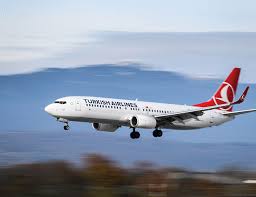 روز دوم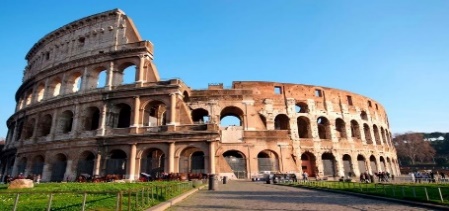 روز سوم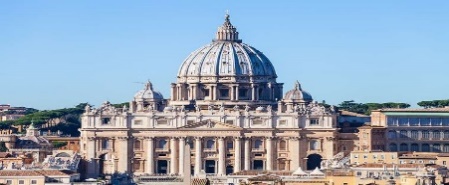 روز چهارم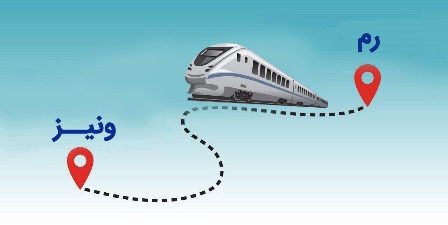 روز پنجم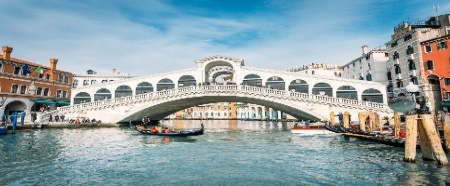 روز ششم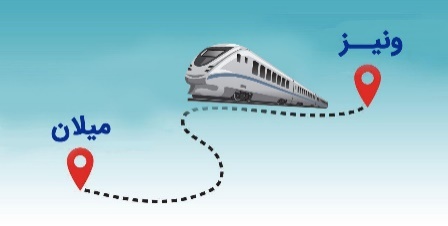 روز هفتم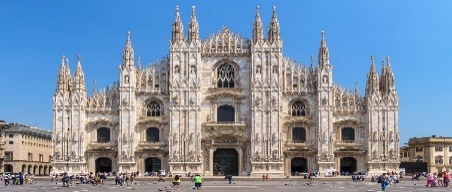 روز هشتم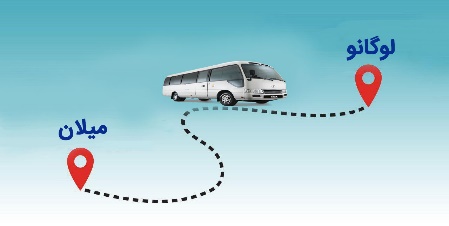 روز نهم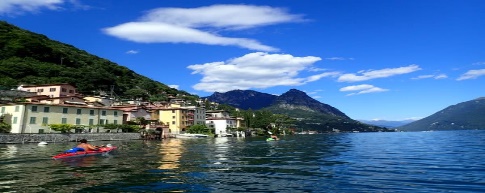 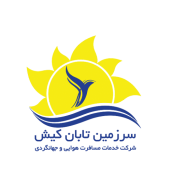 روز دهم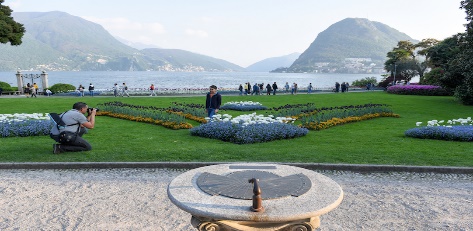 روز یازدهم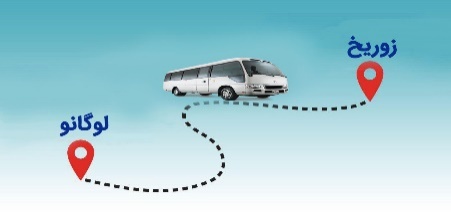 روز دوازدهم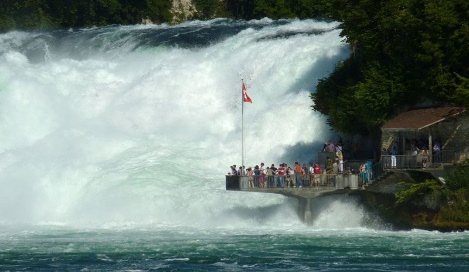 روز سیزدهم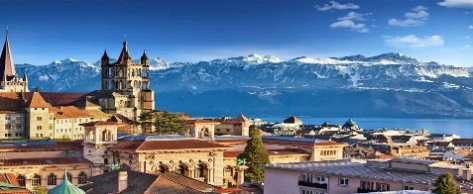 روز چهاردهم